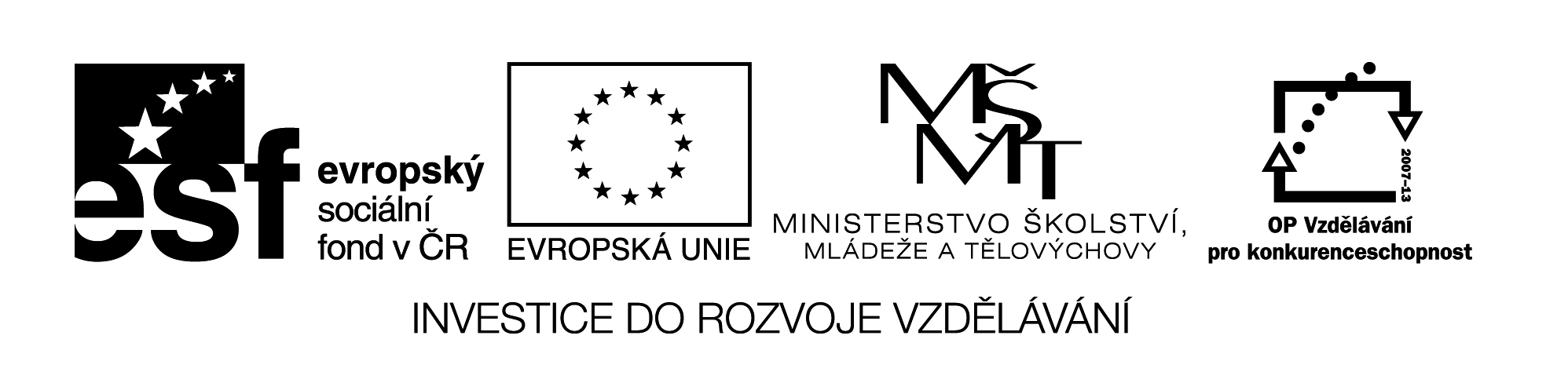 Registrační čísloCZ.1.07/1.4.00/21.1257Práce v hodiněOpakování jednotlivých slovních druhů (podstatná jména – citoslovce)Rozdělení slovních druhů na ohebné a neohebné	Pracovní list – určování slovních druhů jednotlivých slov, doplňování slov ohebných a neohebných Hodnocení Pracovní list – SLOVA OHEBNÁ A NEOHEBNÁ1.Urči slovní druhy těchto slov číslicí:	hurá, trávníku, kéž, pět , kuchyňské, domů, se, rostla, nad, ale2.Vyber z předchozího cvičení ohebná slova a doplň je do vět:	Třásl ___ zimnicí. Jazýček na ______________ váze ukazoval 	_____  gramů. Růže ___________ na zeleném ____________	pod oknem.3.Doplň zbylá slova neohebná do správného řádku:	- ať, ano, nechť, _____	- bum, hop, mňau, ________	- brzy, venku, nahoře, _________	- aby, protože, nebo, ______	- pod, k, na, ____.III/2 Inovace a zkvalitnění výuky         prostřednictvím ICTVY_32_17_18Název vzdělávacího materiáluSlova ohebná a neohebnáJméno autoraMgr. Romana NiebauerováAnotacePráce s  textem v hodině ČJ-4.r., vypracování pracovního listuOčekávaný výstup vzhledem k RVPUrčit slovní druhy a rozlišit slova ohebná a neohebnáRozvíjené klíčové kompetenceKompetence k řešení problémuvyhledávání informací vhodných k řešení problémuPrůřezové témaOSV - cvičení smyslového vnímání, pozornosti a soustředěníČasový harmonogram20 minut v hodině ČJPoužitá literatura a zdrojePomůcky a prostředkyDatumLeden 2013